Flow Sheet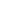 